粮油科技物流产业园项目一、项目名称：粮油科技物流产业园项目二、项目承办单位：代县工业园区管委会三、项目承办单位简介代县工业园区管委会为代县人民政府派出机构，正科级建制，主要职责：受县人民政府委托，负责全县规划区内产业开发、产业发展的组织协调、管理、服务等相关工作。四、项目概况（一）项目内容1.项目背景粮油科技物流园区是指在物流作业集中的地区，在几种运输方式衔接地，将成为集仓储、加工、交易、物流配送、综合商务、文化旅游等功能一体的大型现代化示范性粮食产业集聚中心。代县工业园区是山西经济转型与脱贫攻坚的大背景下，代县设立的专门用于引进工业企业在代县投资设厂，促进代县经济发展的园区。代县工业园区，作为全县经济发展、改革开放的最前沿和排头兵，可以借助自身在企业资源方面的优势，建立粮油科技物理园区，全面处理粮油储存、包装、装卸、流通加工、配送等不同作业方式之间的相互转换。2.项目建设内容及规模粮油科技物流园区主要建设办公楼、粮油产品深加工区、粮油产品展示区、粮油检测中心、冷链、物流仓储等。项目致力打造集商品交易、农产品加工、商贸展览、电子商务、电子结算等功能为一体的现代化大型综合服务平台。占地面积约260亩。（二）项目投资估算（亿元）项目总投资22亿元，独资、合资、合作或其他方式均可。（三）项目配套条件交通条件：工业园区交通便利，西大运高速直连大同与运城，208国道和108国道在园区中心交汇。同蒲铁路过境直连大同与太原。交通十分便利，非常有利于企业开展相关运输业务。园区内道路已初步修通，施工配套设施已就位。（四）项目市场预测及效益分析粮油科技物流园区建成建成运行后，将具有供应链、产业链、交易链、金融链、数据链、监管链“六链融合”的特点。同时也将和园区内智慧物流园区相辅相成，促进园区产业物流和经济的发展。五、项目进展情况(一)政策:《山西省主体功能区规划》将我省国土空间细分为：重点开发区域、限制开发区域(重点生态功能区)、限制开发区域(农产品主产区)和禁止开发区域四类区域，并赋予其不同的发展功能定位。按照《山西省主体功能区规划》，代县作为属于省级限制开发的农产品主产区，主体功能是提供农产品，但也允许适度进行工业化城镇化开发，因此，工业园区符合国家、产业政策及山西产业规划。粮油科技物流园区项目符合产业规划。（二）核准（备案）：未备案（三）土地、环保:符合国家土地政策及及环保规定，正在办理土地环保手续；（四）项目可行性研究报告及项目建议书:正在编制中。（五）项目前期进展情况：正在办理前期相关手续。六、拟引资方式(合资、合作、独资及其它)：项目总投资22亿元，独资、合资、合作或其他方式均可。七、招商方向：资金、人才、技术八、联系人姓名及电话：联系人:薛晓龙 手机:13803445685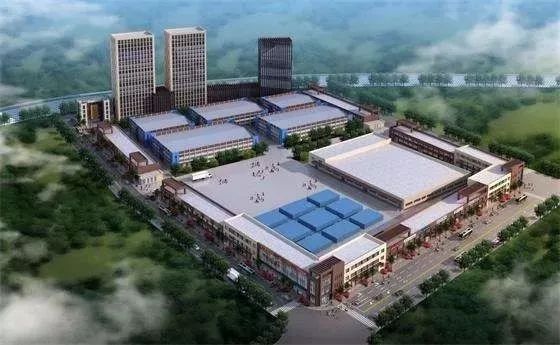 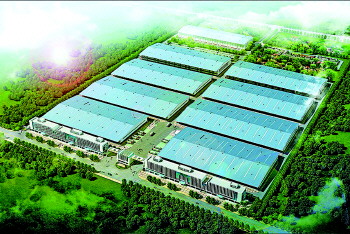 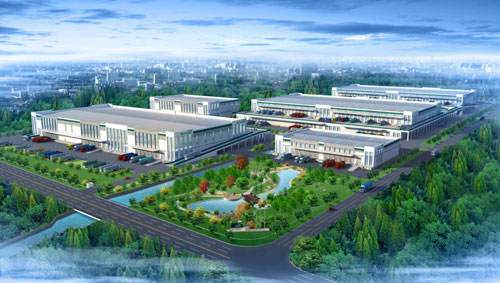 